NOM :      	 Prénom :      	Date de naissance :      	Adresse privée :      	N° postal et localité :      	Téléphone privé :      	 * Téléphone portable :      	Adresse e-mail privée :      	EMPLOYEUR :      	Adresse professionnelle :      	N° postal et localité :      	Téléphone professionnel :      	 Adresse e-mail professionnelle :      	FONCTION DANS L'ENTREPRISE :      	Depuis le :      		Nombre d'années dans la profession :      	Quel certificat de capacité possédez-vous ? :      			Délivré en :      	Quel diplôme ou maîtrise possédez-vous ? :      			Délivré-e en :      	Quel autre titre ou diplôme possédez-vous ? :      			Délivré en :      	* Veuillez indiquer par une croix 		l'adresse à laquelle vous désirez recevoir votre courrier		le n° de téléphone et e-mail qui pourront être communiqués aux personnes concernéesActivité actuelle, je travaille à        % uniquement 	la journée   	en soirée ou la nuit   	horaire mixte  Date :      		 Signature : 	Cette formule est à retourner par mail ou courrier postal, accompagnée d'un curriculum vitae et des copies des titres, à :OFPC – Pôle Santé Social - rue Prévost-Martin 6 - case postale 192 - 1211 Genève 4QUESTIONNAIRE DE CANDIDATUREEXPERT-E OU COMMISSAIRE POUR  :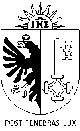 